◯◯StandardItems:1.G.01 - Distinguish between defining attributes (e.g., triangles are closed and three-sided) versus non-defining attributes (e.g., color, orientation, overall size); build and draw shapes to possess defining attributes.3.01a. Look at the shape below.  What makes it a triangle? Circle them. Big 3 sidesupside down3 vertices1b.  Build and draw 1 shape that is closed, has 4 equal sides and 4 vertices. Draw a shape below and write one defining and one non-defining attribute to describe your shape.1.G.01 - Distinguish between defining attributes (e.g., triangles are closed and three-sided) versus non-defining attributes (e.g., color, orientation, overall size); build and draw shapes to possess defining attributes.2.0Write how many sides and vertices.2)           sides ________  vertices ________What makes these 2 shapes the same? Circle the non-defining attribute.  They are same colorThey have the same number of sides3) Build a shape with 4 straight sides. 4) Draw a shape with no sides.1.     Look at the shape below.  Circle the defining              attribute.           	                      (Insert picture of triangle)                            3 vertices             white  4 equal sides    	   smallDraw a shape below that is closed and has 4 sides.5) Write the name for the following shapes:	 –––––––––––––––    ________________1.G.02 - Compose two-dimensional shapes (rectangles, squares, trapezoids, triangles, half-circles, and quarter-circles) or three-dimensional shapes (cubes, right rectangular prisms, right circular cones, and right circular cylinders) to create a composite shape, and compose new shapes from the composite shape.3.0What composite shape can you make if you put two squares together. Make a composite (new) shape using:1 triangle and 1 square. 2 triangles.2 squares.I used three triangles to make a new shape, circle the shape that I made? (Have pictures of trapezoid, rhombus and hexagon- use stamps or stickers)Make a new 3-D shape using a cone, cube and cylinder.What shape can you make if you put two squares together.  Draw and label the shape below.1.G.02 - Compose two-dimensional shapes (rectangles, squares, trapezoids, triangles, half-circles, and quarter-circles) or three-dimensional shapes (cubes, right rectangular prisms, right circular cones, and right circular cylinders) to create a composite shape, and compose new shapes from the composite shape.2.0Create a composite shape using :        2.  Create a new composite shape from this shape:3. Circle the two dimensional shapes used to make the composite shape.  Then use the same blocks to create a new shape.  Draw your shape.  Circle the two dimensional shapes used to make the composite shape.  Then use the same blocks to create a new shape.  Show  your shape.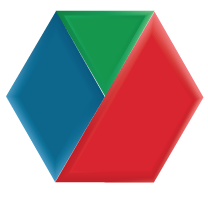 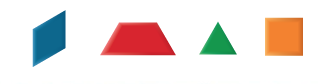 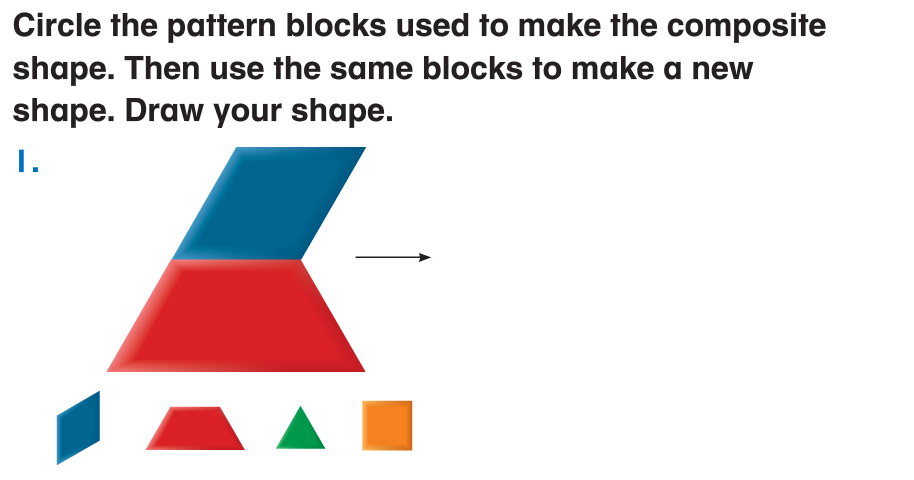 4. Circle the three dimensional shapes used to make the composite shape.  Then use the same blocks to create a new shape.  Draw your shape. 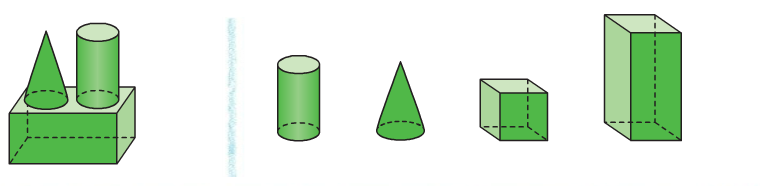 5. Circle the three dimensional shapes used to make the composite shape.  Then use the same blocks to create a new shape.  Draw your shape. 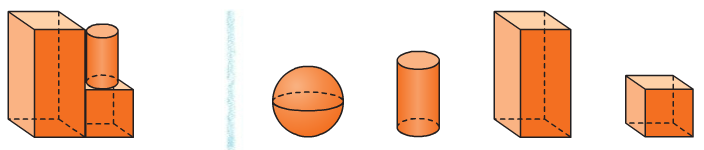 4.  Circle the two dimensional shapes:5.  Circle the three dimensional shapes. 1.G.03 - Partition circles and rectangles into two and four equal shares, describe the shares using the words halves, fourths, and quarters, and use the phrases half of, fourth of, and quarter of. Describe the whole as two of, or four of the shares. Understand for these examples that decomposing into more equal shares creates smaller shares.3.01a. Shade in one half of the whole circle. 1b. Shade in one quarter of the whole rectangle.  1c. Which shape is partitioned into 4 equal shares or quarters?1d. Which shape is partitioned into 2 equal shares or halves? (need pictures of shapes inserted)1e. Sam is sharing a pizza with one friend at lunch. Joe is sharing a pizza with 3 friends.  Will Sam or Joe get more pizza?SamJoe1.G.03 - Partition circles and rectangles into two and four equal shares, describe the shares using the words halves, fourths, and quarters, and use the phrases half of, fourth of, and quarter of. Describe the whole as two of, or four of the shares. Understand for these examples that decomposing into more equal shares creates smaller shares.2.02.  Partition  the circle into halves.3. Partition the circle into fourths. 4.  Partition the rectangle into halves.5. Partition the rectangle into fourths. 6. Circle the shape that has half of it shaded. (insert shaded shape)7. Circle the shape that has a fourth shaded. (insert shaded part)8. Circle the shape that has a quarter of it shaded.(insert shapes)9. Shade in half of the circle. (need to have circle with halves)10. Shade in a fourth of the square. (need to have square with fourths)11. Shade in a quarter of the rectangle. (need to have rectangle with fourths)12. How much of this rectangle is shaded? (need to have 2 of 4 parts shaded)_________of ________ parts are shaded. 13. Erin is sharing a cookie with 2 friends. Bill is sharing the same size cookie with 4 friends. Does Erin or Bill get the bigger piece of cookie?14. Shade the whole circle. (insert a picture of a whole circle and a half circle)15. Circle the rectangle which is partitioned into equal shares.(insert pictures)1.OA.07 - Understand the meaning of the equal sign, and determine if equations involving addition and subtraction are true or false. For example, which of the following equations are true and which are false? 6 = 6, 7 = 8 – 1, 5 + 2 = 2 + 5, 4 + 1 = 5 + 2.3.0 Circle the picture that shows the meaning of =.           OOO = OOOOO            OOOOO = OOOOOCircle True or False.      5 + 2 = 2 + 5   True     False  1.  Circle the addition sentence that is true5+5=128+8=164+4=62.  Circle the addition sentence that is false.3+3=54+4=82+2=43.   Circle the subtraction sentence that is true.10-5=76-3=48-4=44.  Circle the subtraction sentence that is false. 8-4=75-3=27-4=3   1.OA.07 - Understand the meaning of the equal sign, and determine if equations involving addition and subtraction are true or false. For example, which of the following equations are true and which are false? 6 = 6, 7 = 8 – 1, 5 + 2 = 2 + 5, 4 + 1 = 5 + 2.2.0 Which symbol shows an equal sign?  - , +, = 3.  Circle True or False.          6 = 3 + 1   True    False 4.  Circle True or False.          7 = 8-1   True   False 5.  Circle True or False.        5 - 3 = 1   True   False 6. Circle the addition sentence that is true5+5=128+8=164+4=67. Circle the addition sentence that is false.3+3=54+4=82+2=48. Circle the subtraction sentence that is true.10-5=76-3=48-4=49. Circle the subtraction sentence that is false.  